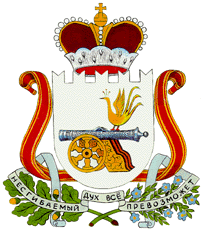 Р Е Ш Е Н И Еот 14 июля 2022 года                  № 13Об утверждении отчета об исполнении бюджета муниципального образования  Пригорского сельского поселения Смоленского района Смоленской области за 2021 год Статья 1Утвердить отчет об исполнении бюджета муниципального образования Пригорского сельского поселения Смоленского района Смоленской области            за 2021 год по доходам в сумме 33 425,9 тыс. рублей, по расходам в сумме 30 604,8 тыс. рублей с превышением доходов над расходами (профицит бюджета муниципального образования Пригорского сельского поселения Смоленского района Смоленской области) в сумме 2 821,1 тыс. рублей.Статья 2Утвердить показатели:          1. доходов бюджета муниципального образования Пригорского сельского поселения Смоленского района Смоленской области за 2021 год согласно приложению № 1 к настоящему решению;          2. расходов бюджета муниципального образования Пригорского сельского поселения Смоленского района Смоленской области за 2021 год по ведомственной структуре расходов бюджетов  согласно приложению № 2 к настоящему решению; 3. расходов бюджета муниципального образования Пригорского сельского поселения Смоленского района Смоленской области за 2021 год по разделам и подразделам классификации расходов бюджетов согласно приложению № 3 к настоящему решению;4. источников финансирования дефицита бюджета муниципального образования Пригорского сельского поселения Смоленского района Смоленской области за 2021 год по кодам классификации источников финансирования дефицита бюджетов согласно приложению № 4 к настоящему решению.     Статья 3Настоящее решение опубликовать в газете «Сельская правда».Статья 4Настоящее решение вступает в силу с момента официального опубликования.Глава муниципального образованияПригорского сельского поселенияСмоленского района Смоленской области                             О.А. ГончаровПриложение № 1к решению Совета депутатов Пригорского сельского поселения Смоленского района Смоленской области «Об утверждении отчета об исполнении бюджета муниципального образования Пригорского сельского поселения Смоленского района Смоленской области за 2021 год» от 14 июля 2022 года № 13Доходы бюджета муниципального образования Пригорского сельского поселения Смоленского района Смоленской области за 2021 год Единица измерения: тыс.рубПриложение № 2к решению Совета депутатов Пригорского сельского поселения Смоленского района Смоленской области «Об утверждении отчета об исполнении бюджета муниципального образования Пригорского сельского поселения Смоленского района Смоленской области за 2021 год» от 14 июля 2022 года № 13Ведомственная структура расходов бюджета муниципального образования Пригорского сельского  поселения Смоленского района Смоленской области за 2021 год Единица измерения: тыс.рубПриложение № 3к решению Совета депутатов Пригорского сельского поселения Смоленского района Смоленской области «Об утверждении отчета об исполнении бюджета муниципального образования Пригорского сельского поселения Смоленского района Смоленской области за 2021 год» от 14 июля 2022 года № 13Расходы бюджета муниципального образования Пригорского сельского поселения Смоленского района Смоленской области по разделам и подразделам классификации расходов бюджетов за 2021 годЕдиница измерения: тыс.рубПриложение № 4к решению Совета депутатов Пригорского сельского поселения Смоленского района Смоленской области «Об утверждении отчета об исполнении бюджета муниципального образования Пригорского сельского поселения Смоленского района Смоленской области за 2021 год» от 14 июля 2022 года № 13Источники финансирования дефицита бюджета муниципального образования Пригорского сельского поселения Смоленского района Смоленской области по кодам классификации источников финансирования дефицита бюджета            за 2021 годЕдиница измерения: тыс.рубСОВЕТ ДЕПУТАТОВ ПРИГОРСКОГО СЕЛЬСКОГО ПОСЕЛЕНИЯ СМОЛЕНСКОГО РАЙОНА СМОЛЕНСКОЙ ОБЛАСТИНаименование показателяКодКассовое исполнениеНаименование показателяКодКассовое исполнение      Федеральное казначейство1003 724,7        Доходы от уплаты акцизов на дизельное топливо, подлежащие распределению между бюджетами субъектов Российской Федерации и местными бюджетами с учетом установленных дифференцированных нормативов отчислений в местные бюджеты (по нормативам, установленным Федеральным законом о федеральном бюджете в целях формирования дорожных фондов субъектов Российской Федерации)000103022310100001101 719,6        Доходы от уплаты акцизов на моторные масла для дизельных и (или) карбюраторных (инжекторных) двигателей, подлежащие распределению между бюджетами субъектов Российской Федерации и местными бюджетами с учетом установленных дифференцированных нормативов отчислений в местные бюджеты (по нормативам, установленным Федеральным законом о федеральном бюджете в целях формирования дорожных фондов субъектов Российской Федерации)0001030224101000011012,1        Доходы от уплаты акцизов на автомобильный бензин, подлежащие распределению между бюджетами субъектов Российской Федерации и местными бюджетами с учетом установленных дифференцированных нормативов отчислений в местные бюджеты (по нормативам, установленным Федеральным законом о федеральном бюджете в целях формирования дорожных фондов субъектов Российской Федерации)000103022510100001102 286,3        Доходы от уплаты акцизов на прямогонный бензин, подлежащие распределению между бюджетами субъектов Российской Федерации и местными бюджетами с учетом установленных дифференцированных нормативов отчислений в местные бюджеты (по нормативам, установленным Федеральным законом о федеральном бюджете в целях формирования дорожных фондов субъектов Российской Федерации)00010302261010000110-293,2      Федеральная налоговая служба18211 725,2        Налог на доходы физических лиц с доходов, источником которых является налоговый агент, за исключением доходов, в отношении которых исчисление и уплата налога осуществляются в соответствии со статьями 227, 2271 и 228 Налогового кодекса Российской Федерации000101020100100001104 486,4        Налог на доходы физических лиц с доходов, полученных от осуществления деятельности физическими лицами, зарегистрированными в качестве индивидуальных предпринимателей, нотариусов, занимающихся частной практикой, адвокатов, учредивших адвокатские кабинеты, и других лиц, занимающихся частной практикой в соответствии со статьей 227 Налогового кодекса Российской Федерации00010102020010000110614,0        Налог на доходы физических лиц с доходов, полученных физическими лицами в соответствии со статьей 228 Налогового кодекса Российской Федерации0001010203001000011074,8        Налог на доходы физических лиц части суммы налога, превышающей 650 000 рублей, относящейся к части налоговой базы, превышающей 5 000 000 рублей00010102080010000110320,0        Единый сельскохозяйственный налог000105030100100001105,5        Налог на имущество физических лиц, взимаемый по ставкам, применяемым к объектам налогообложения, расположенным в границах сельских поселений000106010301000001102 425,8        Земельный налог с организаций, обладающих земельным участком, расположенным в границах сельских поселений00010606033100000110895,1        Земельный налог с физических лиц, обладающих земельным участком, расположенным в границах сельских поселений000106060431000001102 903,5      финансовое управление Администрации муниципального образования "Смоленский район" Смоленской области9123 481,9        Дотации бюджетам сельских поселений на выравнивание бюджетной обеспеченности из бюджетов муниципальных районов000202160011000001503 481,9      Администрация Пригорского сельского поселения Смоленского района Смоленской области93514 494,0        Доходы, получаемые в виде арендной платы, а также средства от продажи права на заключение договоров аренды за земли, находящиеся в собственности сельских поселений (за исключением земельных участков муниципальных бюджетных и автономных учреждений)000111050251000001200,0        Доходы от сдачи в аренду имущества, находящегося в оперативном управлении органов управления сельских поселений и созданных ими учреждений (за исключением имущества муниципальных бюджетных и автономных учреждений)000111050351000001201 260,1        Прочие доходы от компенсации затрат бюджетов сельских поселений000113029951000001301 037,5        Субсидии бюджетам сельских поселений на обеспечение комплексного развития сельских территорий000202255761000001501 405,6        Прочие субсидии бюджетам сельских поселений0002022999910000015010 492,2        Субвенции бюджетам сельских поселений на осуществление первичного воинского учета на территориях, где отсутствуют военные комиссариаты00020235118100000150298,6ИТОГО ДОХОДОВИТОГО ДОХОДОВ33 425,9Наименование показателяВед.Разд.Ц.ст.Расх.Касс. расходКасс. расходНаименование показателяВед.Разд.Ц.ст.Расх.Касс. расходКасс. расход    Администрация Пригорского сельского поселения Смоленского района Смоленской области9350000000000000000030 604,830 604,8      ОБЩЕГОСУДАРСТВЕННЫЕ ВОПРОСЫ935010000000000000005 110,65 110,6        Функционирование высшего должностного лица субъекта Российской Федерации и муниципального образования93501020000000000000634,2634,2          Расходы на обеспечение деятельности органов местного самоуправления935010299Я0200140000634,2634,2            Расходы на выплаты персоналу в целях обеспечения выполнения функций государственными (муниципальными) органами, казенными учреждениями, органами управления государственными внебюджетными фондами935010299Я0200140100634,2634,2              Расходы на выплаты персоналу государственных (муниципальных) органов935010299Я0200140120634,2634,2        Функционирование Правительства Российской Федерации, высших исполнительных органов государственной власти субъектов Российской Федерации, местных администраций935010400000000000003 201,63 201,6          Расходы на обеспечение деятельности органов местного самоуправления935010499Я04001400000,00,0            Закупка товаров, работ и услуг для обеспечения государственных (муниципальных) нужд935010499Я04001402000,00,0              Иные закупки товаров, работ и услуг для обеспечения государственных (муниципальных) нужд935010499Я04001402400,00,0          Расходы на обеспечение деятельности органов местного самоуправления935010499Я05001400003 201,63 201,6            Расходы на выплаты персоналу в целях обеспечения выполнения функций государственными (муниципальными) органами, казенными учреждениями, органами управления государственными внебюджетными фондами935010499Я05001401002 233,92 233,9              Расходы на выплаты персоналу государственных (муниципальных) органов935010499Я05001401202 233,92 233,9            Закупка товаров, работ и услуг для обеспечения государственных (муниципальных) нужд935010499Я0500140200948,8948,8              Иные закупки товаров, работ и услуг для обеспечения государственных (муниципальных) нужд935010499Я0500140240948,8948,8            Иные бюджетные ассигнования935010499Я050014080019,019,0              Уплата налогов, сборов и иных платежей935010499Я050014085019,019,0        Обеспечение деятельности финансовых, налоговых и таможенных органов и органов финансового (финансово-бюджетного) надзора9350106000000000000022,822,8          Иные межбюджетные трансферты из бюджетов сельских поселений в бюджет муниципального образования "Смоленский район" Смоленской области на решение вопросов местного значения935010699Я05П200200022,822,8            Межбюджетные трансферты935010699Я05П200250022,822,8              Иные межбюджетные трансферты935010699Я05П200254022,822,8        Резервные фонды935011100000000000000,00,0          Расходы за счет средств резервного фонда местной администрации935011181010277700000,00,0            Иные бюджетные ассигнования935011181010277708000,00,0              Резервные средства935011181010277708700,00,0        Другие общегосударственные вопросы935011300000000000001 252,01 252,0          Мероприятия по содержанию, обслуживанию и распоряжению объектами муниципальной собственности935011387Я01208700000,00,0            Иные бюджетные ассигнования935011387Я01208708000,00,0              Исполнение судебных актов935011387Я01208708300,00,0              Уплата налогов, сборов и иных платежей935011387Я01208708500,00,0          Обеспечение содержания, обслуживания и распоряжения объектами муниципальной собственности в муниципальном образовании935011387Я01209700001 252,01 252,0            Закупка товаров, работ и услуг для обеспечения государственных (муниципальных) нужд935011387Я012097020030,030,0              Иные закупки товаров, работ и услуг для обеспечения государственных (муниципальных) нужд935011387Я012097024030,030,0            Иные бюджетные ассигнования935011387Я01209708001 222,01 222,0              Исполнение судебных актов935011387Я01209708301 172,01 172,0              Уплата налогов, сборов и иных платежей935011387Я012097085050,050,0          Проведение семинаров, фестивалей, конкурсов, единовременное денежное вознаграждение и иные расходы муниципального образования.935011399202206400000,00,0            Закупка товаров, работ и услуг для обеспечения государственных (муниципальных) нужд935011399202206402000,00,0              Иные закупки товаров, работ и услуг для обеспечения государственных (муниципальных) нужд935011399202206402400,00,0      НАЦИОНАЛЬНАЯ ОБОРОНА93502000000000000000298,6298,6        Мобилизационная и вневойсковая подготовка93502030000000000000298,6298,6          Субвенции на осуществление первичного воинского учета, на территориях, где отсутствуют военные комиссариаты на территории муниципального образования935020378Я0051180000298,6298,6            Расходы на выплаты персоналу в целях обеспечения выполнения функций государственными (муниципальными) органами, казенными учреждениями, органами управления государственными внебюджетными фондами935020378Я0051180100220,4220,4              Расходы на выплаты персоналу государственных (муниципальных) органов935020378Я0051180120220,4220,4            Закупка товаров, работ и услуг для обеспечения государственных (муниципальных) нужд935020378Я005118020078,278,2              Иные закупки товаров, работ и услуг для обеспечения государственных (муниципальных) нужд935020378Я005118024078,278,2      НАЦИОНАЛЬНАЯ ЭКОНОМИКА9350400000000000000012 640,912 640,9        Дорожное хозяйство (дорожные фонды)9350409000000000000012 600,912 600,9          Мероприятия направленные на содержание, совершенствование и развитие сети автомобильных дорог935040987Я01208000002 600,92 600,9            Закупка товаров, работ и услуг для обеспечения государственных (муниципальных) нужд935040987Я01208002002 600,92 600,9              Иные закупки товаров, работ и услуг для обеспечения государственных (муниципальных) нужд935040987Я01208002402 600,92 600,9          Субсидии на проектирование, строительство, реконструкцию, капитальный ремонт и ремонт автомобильных дорог общего пользования местного значения (включая областные средства и средства местного бюджета)935040987Я01S126000010 000,010 000,0            Закупка товаров, работ и услуг для обеспечения государственных (муниципальных) нужд935040987Я01S126020010 000,010 000,0              Иные закупки товаров, работ и услуг для обеспечения государственных (муниципальных) нужд935040987Я01S126024010 000,010 000,0        Другие вопросы в области национальной экономики9350412000000000000040,040,0          Мероприятия по землепользованию и землеустройству935041287Я012088000040,040,0            Закупка товаров, работ и услуг для обеспечения государственных (муниципальных) нужд935041287Я012088020040,040,0              Иные закупки товаров, работ и услуг для обеспечения государственных (муниципальных) нужд935041287Я012088024040,040,0      ЖИЛИЩНО-КОММУНАЛЬНОЕ ХОЗЯЙСТВО9350500000000000000012 278,812 278,8        Жилищное хозяйство93505010000000000000220,2220,2          Мероприятия по оплате взносов на капитальный ремонт муниципального жилого фонда935050187Я0120840000220,2220,2            Закупка товаров, работ и услуг для обеспечения государственных (муниципальных) нужд935050187Я0120840200220,2220,2              Иные закупки товаров, работ и услуг для обеспечения государственных (муниципальных) нужд935050187Я0120840240220,2220,2        Коммунальное хозяйство935050200000000000004 512,44 512,4          Расходы за счет средств резервного фонда местной администрации9350502810102777000042,542,5            Закупка товаров, работ и услуг для обеспечения государственных (муниципальных) нужд9350502810102777020042,542,5              Иные закупки товаров, работ и услуг для обеспечения государственных (муниципальных) нужд9350502810102777024042,542,5          Мероприятия по оплате взносов на капитальный ремонт муниципального жилого фонда935050287Я01208400000,00,0            Закупка товаров, работ и услуг для обеспечения государственных (муниципальных) нужд935050287Я01208402000,00,0              Иные закупки товаров, работ и услуг для обеспечения государственных (муниципальных) нужд935050287Я01208402400,00,0          Мероприятия по выравниванию выпадающих доходов и прочие мероприятия в сфере жилищно - коммунального хозяйства935050287Я01208500004 470,04 470,0            Закупка товаров, работ и услуг для обеспечения государственных (муниципальных) нужд935050287Я01208502004 063,64 063,6              Иные закупки товаров, работ и услуг для обеспечения государственных (муниципальных) нужд935050287Я01208502404 063,64 063,6            Капитальные вложения в объекты государственной (муниципальной) собственности935050287Я0120850400406,4406,4              Бюджетные инвестиции935050287Я0120850410406,4406,4        Благоустройство935050300000000000007 546,17 546,1          Мероприятия направленные на прочее благоустройство935050387Я01208100002 219,22 219,2            Закупка товаров, работ и услуг для обеспечения государственных (муниципальных) нужд935050387Я01208102002 219,22 219,2              Иные закупки товаров, работ и услуг для обеспечения государственных (муниципальных) нужд935050387Я01208102402 219,22 219,2          Мероприятия по содержанию мест захоронения935050387Я0120820000238,0238,0            Закупка товаров, работ и услуг для обеспечения государственных (муниципальных) нужд935050387Я0120820200238,0238,0              Иные закупки товаров, работ и услуг для обеспечения государственных (муниципальных) нужд935050387Я0120820240238,0238,0          Мероприятия по содержанию и обслуживанию уличного освещения935050387Я01208600002 564,92 564,9            Закупка товаров, работ и услуг для обеспечения государственных (муниципальных) нужд935050387Я01208602002 564,92 564,9              Иные закупки товаров, работ и услуг для обеспечения государственных (муниципальных) нужд935050387Я01208602402 564,92 564,9          Расходы за счет средств резервного фонда Администрации Смоленской области935050387Я0129990000516,0516,0            Закупка товаров, работ и услуг для обеспечения государственных (муниципальных) нужд935050387Я0129990200516,0516,0              Иные закупки товаров, работ и услуг для обеспечения государственных (муниципальных) нужд935050387Я0129990240516,0516,0          Субсидии на обеспечение комплексного развития сельских территорий за счет резервного фонда Правительства РФ935050387Я01L576F0002 008,02 008,0            Закупка товаров, работ и услуг для обеспечения государственных (муниципальных) нужд935050387Я01L576F2002 008,02 008,0              Иные закупки товаров, работ и услуг для обеспечения государственных (муниципальных) нужд935050387Я01L576F2402 008,02 008,0      СОЦИАЛЬНАЯ ПОЛИТИКА93510000000000000000276,0276,0        Пенсионное обеспечение93510010000000000000276,0276,0          Доплаты к пенсиям муниципальных служащих в муниципальном образовании935100199ЯП001730000276,0276,0Социальное обеспечение и иные выплаты населению935100199ЯП001730300276,0276,0Публичные нормативные социальные выплаты гражданам935100199ЯП001730310276,0276,0ВСЕГО РАСХОДОВ:ВСЕГО РАСХОДОВ:ВСЕГО РАСХОДОВ:ВСЕГО РАСХОДОВ:ВСЕГО РАСХОДОВ:ВСЕГО РАСХОДОВ:30 604,830 604,8Наименование показателяРазд.Касс. расходКасс. расходНаименование показателяРазд.Касс. расходКасс. расходОБЩЕГОСУДАРСТВЕННЫЕ ВОПРОСЫ01005 110,65 110,6Функционирование высшего должностного лица субъекта Российской Федерации и муниципального образования0102634,2634,2Функционирование Правительства Российской Федерации, высших исполнительных органов государственной власти субъектов Российской Федерации, местных администраций01043 201,63 201,6Обеспечение деятельности финансовых, налоговых и таможенных органов и органов финансового (финансово-бюджетного) надзора010622,822,8Резервные фонды01110,00,0Другие общегосударственные вопросы01131 252,01 252,0НАЦИОНАЛЬНАЯ ОБОРОНА0200298,6298,6Мобилизационная и вневойсковая подготовка0203298,6298,6НАЦИОНАЛЬНАЯ ЭКОНОМИКА040012 640,912 640,9Дорожное хозяйство (дорожные фонды)040912 600,912 600,9Другие вопросы в области национальной экономики041240,040,0ЖИЛИЩНО-КОММУНАЛЬНОЕ ХОЗЯЙСТВО050012 278,812 278,8Жилищное хозяйство0501220,2220,2Коммунальное хозяйство05024 512,44 512,4Благоустройство05037 546,17 546,1СОЦИАЛЬНАЯ ПОЛИТИКА1000276,0276,0Пенсионное обеспечение1001276,0276,0ВСЕГО РАСХОДОВ:ВСЕГО РАСХОДОВ:ВСЕГО РАСХОДОВ:30 604,8Наименование показателей Код источника финансирования по КИВФ, КИВнФКассовый расход.Источники финансирования дефицита бюджета  - всего000 90 00 00 00 00 0000 000-2 821,1ИСТОЧНИКИ ВНУТРЕННЕГО ФИНАНСИРОВАНИЯ ДЕФИЦИТОВ БЮДЖЕТОВ000 01 00 00 00 00 0000 000 -2 821,1Изменение остатков средств на счетах по учету средств бюджета000 01 05 00 00 00 0000 000-2 821,1Увеличение остатков средств бюджетов000 01 05 00 00 00 0000 500-35 176,1Увеличение прочих остатков средств бюджетов000 01 05 02 00 00 0000 500-35 176,1Увеличение прочих остатков денежных средств бюджетов000 01 05 02 01 00 0000 510-35 176,1Увеличение прочих остатков денежных средств бюджетов сельских поселений000 01 05 02 01 10 0000510-35 176,1Уменьшение остатков средств бюджетов000 01 05 00 00 00 0000 60032 355,0Уменьшение прочих остатков средств бюджетов000 01 05 02 00 00 0000 60032 355,0Уменьшение прочих остатков денежных средств бюджетов000 01 05 02 01 00 0000 61032 355,0Уменьшение прочих остатков денежных средств бюджетов сельских поселений000 01 05 02 01 10 0000 61032 355,0